Алгоритм перехода на дистанционное обучение: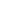 Классные руководители проводят разъяснительную работу с участниками образовательных отношений по вопросам организации образовательной деятельности в ОО с применением электронного обучения и дистанционных образовательных технологий. Родители (законные представители) обучающихся должны в электронном (в случае невозможности получения в электронном - в бумажном) виде подтвердить получения информации об организации образовательной деятельности с применением электронного обучения и дистанционных образовательных технологий.Классные руководители создают группы, чаты с родителями (законными представителями) обучающихся в социальных сетях и мессенджерах (при необходимости)Классные руководители организуют прием письменных заявлений родителей (законных представителей) об организации образовательной деятельности с применением ЭО и ДОТ, представленных любым доступным способом ( в том числе с использованием сети "Интернет")Учителя-предметники определяют электронные образовательные платформы для организации дистанционных занятий, соответствующие УМК, обеспечивают (при необходимости) регистрацию обучающихся на выбранной платформе (совместно с классным руководителем)Классные руководители проинформируют участников образовательных отношений о графике тестовых подключений к образовательным платформам, информационным ресурсам обучающихся и их родителей (законных представителей) в период подготовки к реализации в ОО образовательных программ с применением электронного обучения и дистанционных образовательных технологийУчителя-предметники будут организовывать проведение консультаций по подготовке к ГИА-9, ГИА-11 с применением ЭО и ДОТ, в очном формате (в исключительных случаях, в случае отсутствия у семьи возможности получения дистанционной консультации) с соблюдением необходимых санитарно-противоэпидемических мероприятийАдминистрация школы будет координировать взаимодействие обучающихся и их родителей (законных представителей) с педагогическими работниками.